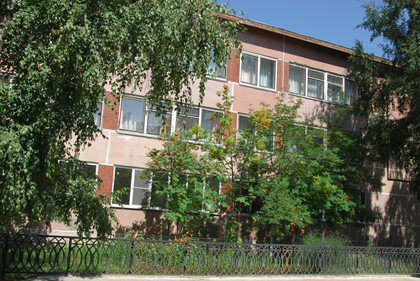 ПРОГРАММА городского семинара для руководителей общеобразовательных учреждений  и руководящего резерва«Инновационная деятельность педагога в образовательном пространстве»г.Белокуриха2014ПРОГРАММА городского семинара для руководителей общеобразовательных учреждений  и руководящего резерва«Инновационная деятельность педагога в образовательном пространстве»г.Белокуриха2014Дата проведения:   22 апреля   2014 годаВремя проведения: 10.00-12.20 Место проведения: г.Белокуриха, ул. Мясникова 25.Регистрация участников семинара: 09.30-10.00